INDICAÇÃO Nº 2245/2021Sr. Presidente:O vereador Aldemar Veiga Junior - DEM solicita que seja encaminhado a Exma. Sra. Prefeita Municipal Lucimara Godoy Vilas Boas – PSD a seguinte indicação: 	Execução de serviços de corte de mato e limpeza de resíduos, folhas e descartes em geral na calçada localizada na Rua Vico Levrero, Jardim dos Manacás.	JUSTIFICATIVA:		Moradores e pedestres que utilizam o local, solicitam a execução dos serviços de limpeza, para melhor utilização do passeio público, conforme foto abaixo.Valinhos, 12 de novembro de 2021.Aldemar Veiga JuniorVereador - DEM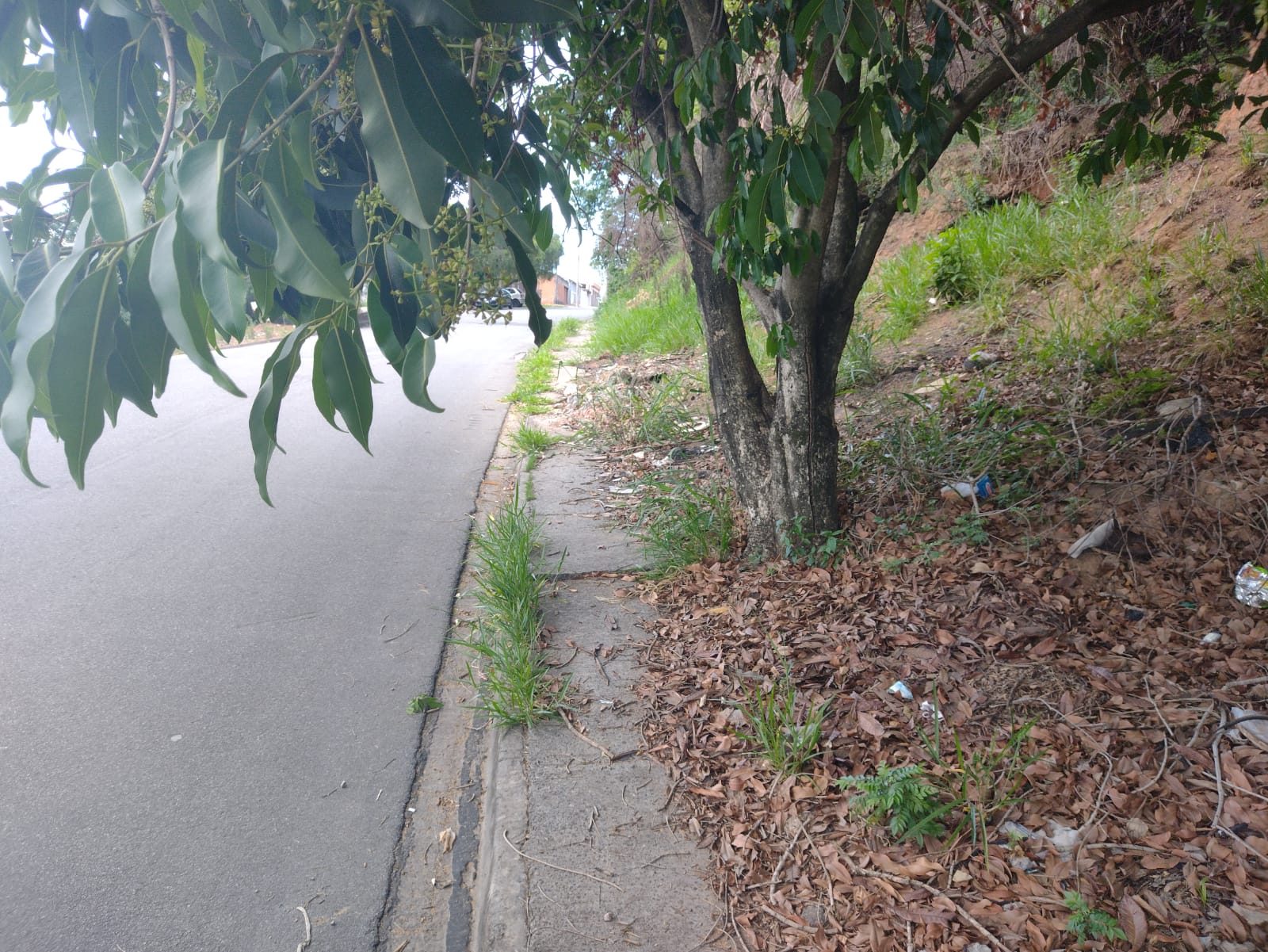 